     JÍDELNÍČEK                                          Týden od 25.4.-29.4.2022                                                          AlergenyPondělí:              Přesnídávka                Chléb, tvarohová pomazánka s vejcem, zelenina, čaj, voda                             1,3,7	Oběd                           Bramborová polévka, čaj, voda			          Rybí filé na másle, kedlubnová rýže                                                                 1,3,4,7	Svačinka                     Slunečnicová kostka, zeleninový talíř, mléko                                                   1,3,7                                    Úterý: 	Přesnídávka                Chléb, masová pomazánka, zelenina, čaj, voda s pomerančem                         1,3,7	Oběd                           Rajská polévka s nudlemi, čaj, voda s pomerančem			          Sekaná pečeně, brambory s máslem                                                                   1,3,7	Svačinka                     Skořicový copánek, ovoce, kakao, čaj                                                               1,3,7Středa:	Přesnídávka	          Chléb, drožďová pomazánka, zelenina, čaj, džus                                               1,3,7             Oběd                           Hráškový krém s krutony, čaj, džus                                                 Chilli con carne, těstoviny                                                                                 1,3,7	Svačina		          Rohlík, tavený sýr, zelenina, čaj, voda                                                               1,3,7Čtvrtek: 	Přesnídávka	         Chléb, kapiová pomazánka, zelenina, čaj, voda                                                 1,3,7             Oběd		         Čočková polévka, čaj, voda                                                Kuřecí maso se sýrem, dušená rýže                                                                 1,3,7            Svačina                       Rohlík, máslo, dětská šunka, zelenina, čaj, voda                                                1,3,7Pátek:                                            	Přesnídávka               Banánové placky, ovoce, mléko, čaj                                                                   1,3,7             Oběd		         Mrkvová polévka s bulgurem, čaj, voda                                                Hrachová kaše, sázené vejce, chléb, ster.okurek                                                 1,3,7	Svačina		         Kefírové mléko, rohlík, čaj, voda, ovoce                                                             1,3,7               Pitný režim zajištěn po celou dobu provozuOvoce nebo zelenina je podávána k jídlu každý den.Čísla u pokrmů označují druh alergenu. Seznam alergenu je vyvěšen vedle jídelníčku.	(O) – ovoce jen pro dospělé                                                                  DOBROU CHUŤ!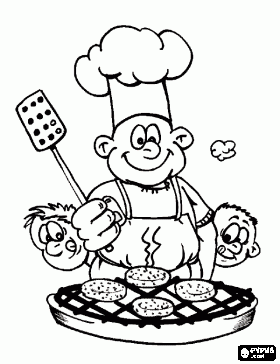   Monika Filáková	                                                                                                                Hana Tkadlecová                  (provozář)										   (kuchařka)